The City SchoolClass 10T(Principles Of Accounting)Date: 18-06-2016Teacher: Zafar Iqbal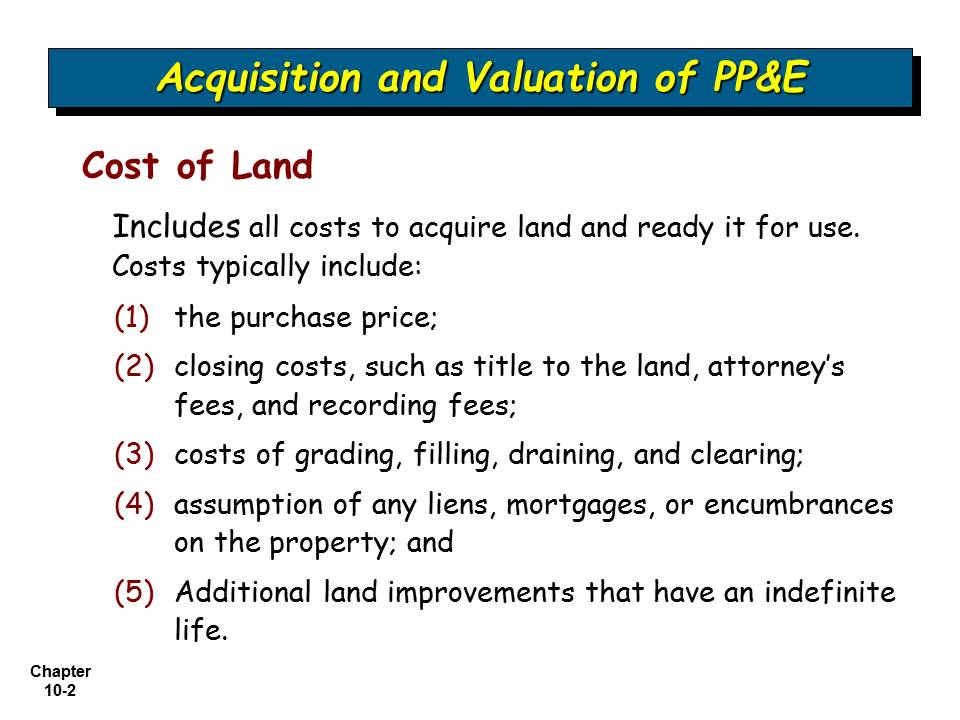 